Załącznik nr 2 do umowy nr……………CZĘŚĆ 2. ZIELEŃ NIEURZĄDZONA W OBRĘBIE MIĘDZYWALA WISŁY- 314,74 haWARUNKI  WYKONANIA UMOWYWykonawca w prowadzonych przez siebie pracach zastosuje się do obowiązujących przepisów prawa a w szczególności ustawy z dnia 20 czerwca 1997 r. Prawo o ruchu drogowym (tekst jednolity Dz. U. z 2012r., poz. 1137 z późn. zm.), ustawy z dnia 14.12.2012r. o odpadach Dz. U. z 2013r., poz. 21z późn. zm. oraz rozporządzenia (WE) Nr 1774/2002 Parlamentu Europejskiego i Rady z dnia 3 października 2002 r. ustanawiającego przepisy sanitarne dotyczące produktów ubocznych pochodzenia zwierzęcego nieprzeznaczonych do spożycia przez ludzi (Dz. U. UE L 273 z dnia 10 października 2002, L 117 z 13.05.2003, s. 1, z późn. zm.), w odniesieniu do środków transportu, zasad przewożenia – rozdział 2 i 6 załącznika II, a w odniesieniu do czasowego gromadzenia padłych zwierząt – załącznik III.Prace winny być wykonywane zgodnie ze sztuką ogrodniczą, obowiązującymi normami, uzgodnieniami z Zamawiającym, w sposób zapewniający bezpieczeństwo użytkownikom łęgów i niezagospodarowanych terenów nadwiślańskich.Wykonawca zobowiązany jest przez cały czas trwania prac do utrzymania porządku na terenie objętym pracami oraz w miejscach sąsiadujących, które mogą ulec zanieczyszczeniu w wyniku prowadzenia robót (np. chodniki, drogi dla rowerów, jezdnie, itp.).Nie dopuszcza się:wyrzucania zebranych zanieczyszczeń do koszy na śmieci;pozostawiania na terenach sąsiednich zanieczyszczeń powstałych podczas wykonywania prac;zmiatania, zgrabiania, wydmuchiwania zanieczyszczeń na tereny sąsiadujące z obsługiwanymi terenami zieleni.Do wykonywania prac należy stosować sprzęt sprawny technicznie, który użyty zgodnie z przeznaczeniem nie spowoduje zagrożenia zdrowia ludzi, zwierząt lub środowiska.Wykonawca w trakcie wykonywania prac powinien posiadać przy sobie kserokopię umowy. Wykonawca zobowiązany jest do przekazywania raportów z zakończenia wykonywanych prac w sposób uzgodniony z Zamawiającym na adres ro10@zzw.waw.pl. Raport powinien zawierać datę oraz lokalizację terenów, na których były wykonane prace. Inne wymagane informacje są opisane przy poszczególnych punktach wykazu prac.Cięcia pielęgnacyjne należy wykonywać zgodnie z wiedzą ogrodniczą i fachową literaturą oraz standardami cięcia koron drzew obowiązującymi w Zarządzie Zieleni m.st. Warszawy. W wypadku uszkodzenia roślin poprzez niewłaściwe cięcie Wykonawca będzie zobowiązany do zapłaty kar umownych.Wykonawca zobowiązany jest do usunięcia na swój koszt, w terminie uzgodnionym z Zamawiającym, wszelkich szkód, które powstały w trakcie wykonywania prac (ewentualnych uszkodzeń nawierzchni, kabli, rur oraz innych instalacji podziemnych i nadziemnych, itp.). W wypadku uszkodzenia drzew, krzewów, bylin i trawników Wykonawca jest zobowiązany do zapłaty kar umownych.Wykonawca zobowiązany jest na wniosek Zamawiającego do zapewnienia transportu podczas wprowadzania na prace oraz odbioru prac. Pojazdy, którymi porusza się Wykonawca muszą być oznakowane (nazwa i adres Wykonawcy), a pracownicy wykonujący prace powinni być w ubraniach roboczych z widocznym logo Służby Brzegowej.Zamawiający zastrzega sobie możliwość wstrzymania prac do odwołania ze względu na opady atmosferyczne, suszę, wysokie stany wody na Wiśle oraz występowanie zasiedlonych gniazd ptasich.W przypadku wystąpienia uzasadnionych okoliczności (warunki atmosferyczne, wydarzenia okołomiejskie, uroczystości itp.)  Zamawiający może zmienić terminy wykonania poszczególnych prac.Powierzchnie i ilości (obmiar) podane w tabeli stanowiącej załącznik nr 1 do wzoru umowy mogą ulec zmniejszeniu w zależności od wskazań Zamawiającego. Wymienione w standardach jakościowych wykonania prac materiały muszą spełniać poniższe parametry i właściwości:Ziemia urodzajna:Ziemia urodzajna powinna zawierać co najmniej 2% części organicznych, powinna być wilgotna i pozbawiona kamieni o średnicy powyżej 5 cm oraz wolna od zanieczyszczeń obcych. frakcja ilasta (d<0,002 mm) 12-18%,frakcja pylasta (0,002 do 0,05mm) 20-30%,frakcja piaszczysta (0,05 do 2,0 mm) 45-70%,zawartość fosforu (P2O5) > 20 mg/m2,zawartość potasu (K2O) > 30 mg/m2,kwasowość pH ≥5,5. W przypadkach wątpliwych Zamawiający zleci wykonanie badań na koszt Wykonawcy w celu stwierdzenia, że ziemia urodzajna odpowiada powyższym parametrom.Pojazdy mogą poruszać się tylko po drogach utwardzonych i innych wskazanych przez Zamawiającego jako drogi techniczne na podstawie przepustek wydanych przez Zamawiającego. Zasady poruszania się pojazdami mechanicznymi po bulwarach określa załącznik nr 8 do umowy.W przypadkach bezwzględnej konieczności przejazdu i zaparkowania ciężkiego sprzętu, Wykonawca będzie stosował tymczasowe maty z recyklingowego HDPE. Każdy taki przypadek musi być uprzednio uzgodniony z Zamawiającym.Wykonawca na wniosek Zamawiającego jest zobowiązany do skierowania swojego przedstawiciela do udziału w kontrolach.Osoba pełniąca funkcję kierownika  robót:Kierownik  prac -   .............................................................. tel. kom. ..........................................Za prace objęte umową będzie odpowiadał Kierownik prac.Do obowiązków Kierownika prac należy:bezpośredni nadzór nad pracownikami wykonującymi prace w terenie, organizacja prac w terenie zgodnie z przyjętymi  do wykonania zakresami miesięcznymi, udział w odbiorze zleconych prac, prawidłowe sporządzanie kosztorysów,kontrolowanie i ocena jakości wszystkich materiałów wykorzystywanych do wykonywanych  prac, w tym materiału roślinnego– niedopuszczenie do wykorzystania materiału wadliwego,bieżące ustalanie harmonogramu prac, wykonywanych w ramach pozycji zryczałtowanych, bezpośrednia współpraca z Zamawiającym. O planowanych zmianach personalnych na stanowisku kierownika prac Wykonawca powiadomi Zamawiającego na piśmie.Co najmniej 3 dni przed dniami ustawowo wolnymi od pracy, takimi jak  Nowy Rok, Wielkanoc, 1 maja, 3 maja, Boże Ciało, 15 sierpnia, 1 listopada, 11 listopada, Święta Bożego Narodzenia, Wykonawca zobowiązany jest podać (telefonicznie, faksem lub pocztą elektroniczną) nazwisko i numer telefonu osoby upoważnionej do podjęcia, we współpracy z Zamawiającym, działań w sytuacjach awaryjnych. O zaistniałych sytuacjach awaryjnych Wykonawca jest zobowiązany powiadomić Zamawiającego (telefonicznie lub pocztą elektroniczną) natychmiast po stwierdzeniu takiego przypadku w terenie.Na terenie nie zezwala się na stosowanie jakichkolwiek dmuchaw.Teren objęty zamówieniem został przedstawiony na mapie: https://www.google.com/maps/d/u/0/edit?mid=1wbJRy2Q8rKXhe_zmm7FRe8jjY3CiDVkY&hl=pl&ll=52.26741767713169%2C20.978025026335672&z=13RODZAJE PRAC ORAZ STANDARDY JAKOŚCIOWE ICH WYKONANIA Wymienione poniżej czynności obejmują niezbędny sprzęt, materiały, robociznę (w tym załadunek), transport i utylizację.I.Rodzaje pracStandardy wykonania pracPRACE PORZĄDKOWEPRACE PORZĄDKOWE1.Opróżnianie 124 szt. koszy Opróżnianie koszy wraz z wymianą worków foliowych (dotyczy także dni świątecznych). na odcinku centralnym 83 szt. :w sezonie (IV-X): poniedziałek- czwartek - 1 raz dziennie do godz. 9:00,piątek-niedziela – 2 razy dziennie do godz. 9 i 18:00; poza sezonem (I-III i XI-XII): 2 razy w tygodniu – poniedziałek, piątek do godz. 9:00poza odcinkiem centralnym 41 szt.:w sezonie (IV-X): 1 raz dziennie do godz. 9:00; poza sezonem (I-III i XI-XII): 1  raz w tygodniu – poniedziałek do godz. 9:00Czynność obejmuje zebranie wszelkich odpadów znajdujących się w obrębie kosza.2.Opróżnianie koszy wiklinowych30 szt.Opróżnianie koszy wraz z wymianą worków foliowych  - (dotyczy także dni świątecznych).w sezonie (IV-X): 1 raz dziennie do godz. 9:00 i 18:00; poza sezonem (I-III i XI-XII): 1 raz w tygodniu – poniedziałek do godz. 9:00Czynność obejmuje zebranie wszelkich odpadów znajdujących się w obrębie kosza. Wykonawca zobligowany jest do usuwania i utylizacji wszystkich zniszczonych i nie nadających się do użytku koszy wiklinowych. Informację o zniszczonych koszach należy niezwłocznie przekazać do Zamawiającego.3.Opróżnianie 59 szt. beczekOpróżnianie beczek wraz z wymianą worków foliowych  w sezonie (IV-X) (dotyczy także dni świątecznych).na odcinku centralnym:poniedziałek- czwartek - 1 raz dziennie do godz. 9:00,piątek-niedziela – 2 razy dziennie do godz. 9:00 i 18:00;poza odcinkiem centralnym: 3 razy w tygodniu – poniedziałek, czwartek, sobota do godz. 9:00Czynność obejmuje także zebranie wszelkich odpadów znajdujących się w obrębie beczki.4.Sprzątanie plaż miejskich, ostróg i placów zabawW sezonie (IV-X) prace będą wykonywane codziennie (dotyczy także dni świątecznych) - do godz. 8:00;Poza sezonem (I-III i XI-XII) prace będą wykonywane 2 x w tygodniu w dni wskazane przez Zamawiającego,Zakres prac obejmuje zbieranie wszelkich zanieczyszczeń tj. niedopałki papierosów, puszki, butelki, kapsle, folie. Szczególną uwagę należy zwrócić na zanieczyszczenia w bezpośrednim sąsiedztwie ławek, kłód, drewnianych trapów, palenisk oraz placów zabaw (np. niedopałki, kapsle, potłuczone szkło), W zakres prac wchodzi także zmywanie nieczystości z ławek i trapów (np. plam po napojach i jedzeniu, wymiocin). Łączna powierzchnia objęta sprzątaniem – 1148 ar.5.Sprzątanie ścieżek rekreacyjnychCzynność obejmuje zbieranie śmieci wzdłuż ścieżek rekreacyjnych i 3 m w głąb łęgów (po każdej stronie ścieżki) – 1165,8 ar.W sezonie (IV-X): prace będą wykonywane codziennie (dotyczy także dni świątecznych) - do godz. 9:00;poza sezonem (I-III i XI-XII): 2 razy w tygodniu – poniedziałek, piątek do godz. 9:00.6.Sprzątanie wałów przeciwpowodziowychSprzątanie obejmuje zbieranie zanieczyszczeń na terenie wałów przeciwpowodziowych i 3 m od stopy wału na odcinkach poza obszarem centralnym (Wał Miedzeszyński, Zawadowski, Siekierkowski, Golędzinowski, Rajszewski, Młociński – łącznie 4304 ar).W sezonie (IV-X) : 2 x w tygodniu w poniedziałki i piątki.Poza sezonem (I-III i XI-XII): 1 x w tygodniu w poniedziałki.7.Sprzątanie nabrzeżySprzątanie nabrzeży na odcinku centralnym do godziny 9:00. Czynność obejmuje zbieranie śmieci i innych zanieczyszczeń w tym uprzątanie potłuczonego szkła, odzieży, zbieranie petów itp. – 321,3 arW sezonie (IV-X) : prace będą wykonywane raz w tygodniu w poniedziałki;poza sezonem (I-III i XI-XII): raz w miesiącu w dzień wskazany przez Zamawiającego.8.Mycie koszy i beczekMycie myjką ciśnieniową wewnątrz i na zewnątrz koszy i beczek na śmieci. Czynność obejmuje usuwanie graffiti za pomocą specjalnego, bezpiecznego dla środowiska środka chemicznego. Zamawiający każdorazowo określi termin. 9.Wymiana piasku w beczkachWymiana piasku w beczkach - 2 x w sezonie w miesiącu VI i VIII w dni wskazane przez Zamawiającego - praca polega na zebraniu i wywiezieniu zanieczyszczonego piasku obciążającego beczki i jej wymianie na 50l świeżego piasku. 10.Usuwanie graffitiCzynność polega na suwaniu graffiti przy pomocy specjalnego środka chemicznego z elementów małej architektury oraz wyposażenia plaż i placów zabaw tj. ławki, kosze, słupy i tablice informacyjne, ściany, drewniane zabawki. Zamawiający każdorazowo określi termin i zakres prac. W przypadku zmycia wraz z grafitti warstwy farby lub impregnatu z powierzchni ściany lub elementu małej architektury Wykonawca ma obowiązek pokryć powstały ubytek takim samym materiałem (np. farbą, olejem, lakierem).11.Oczyszczanie paleniskCzynność polega na dokładnym opróżnieniu paleniska z popiołu oraz umyciu myjką ciśnieniową misy paleniskowej wraz z rusztem. Otoczenie misy należy oczyścić z nagromadzonego popiołu oraz resztek jedzenia i zwęglonego drewna. Zamawiający każdorazowo określi termin prac.12.Zamiatanie Kładki Żerańskiej oraz przystani promowej na Białołęce i MłocinachZakres prac obejmuje teren:Kładki Żerańskiej wraz z utwardzonym terenem z ławkami po obu stronach kładki – 23, 80 ar,płyt betonowych na przystanku promowym na Białołęce wraz z fragmentem ścieżki z płyt betonowych – 20,10 ar,Przystani Młociny wraz ze schodami - 8,8 ar.Czynność obejmuje ręczne zamiecenie nawierzchni wraz z zebraniem i wywozem zanieczyszczeń. Nie zezwala się na używanie dmuchaw. Zamawiający każdorazowo określi termin i zakres prac.13.Sprzątanie terenów łęgowych i przybrzeżnychPrace porządkowe będą prowadzone w trakcie trwania umowy na obszarze centralnej części międzywala, po lewej i prawej stronie Wisły - 267,1 ha. Czynność wykonywana na wskazanie Zamawiającego- 2 x w trakcie trwania umowy. Polega na zebraniu, załadunku, wywozie i utylizacji śmieci z terenów przybrzeżnych i łęgowych na całej długości odcinka centralnego oraz w strefie brzegowej wód.14.Transport stalowych beczek o pojemności 200lPraca obejmuje transport stalowych beczek 200l- 59 szt. W kwietniu, w dzień wyznaczony przez Zamawiającego z 3-dniowym wyprzedzeniem, Wykonawca pobierze beczki z magazynu, przetransportuje je na teren plaż miejskich i rozstawi w miejscach wyznaczonych przez Zamawiającego. Beczki należy ustawić w takich miejscach, aby  nie utrudniały komunikacji pieszej ani rowerowej. Wykonawca obciąży beczki piaskiem do 1/3 ich wysokości. Po zakończeniu sezonu, w dzień wyznaczony przez zamawiającego z 3-dniowym wyprzedzeniem, Wykonawca sporządzi protokół informujący o liczbie beczek pozostających na terenie międzywala oraz o ich stanie (np. wgniecenia, graffiti) i przekaże go Zamawiającemu, za pomocą poczty elektronicznej, na adres ro10@zzw.waw.pl. Opróżnione beczki nadające się do ponownego wykorzystania należy zebrać, umyć i osuszyć przed zmagazynowaniem, a następnie przetransportować do magazynu w Warszawie oraz ustawić w miejscu  wyznaczonym przez Zamawiającego.15.Transport i montaż elementów wyposażenia plaż w obrębie międzywalaTransport odbywać się będzie z i do magazynu w Warszawie, do i z miejsca montażu wyznaczonego przez Zamawiającego w granicach Warszawy Prace obejmują także przestawianie elementów w obrębie międzywala. W zakres prac będzie wchodzić montaż, demontaż, załadunek i rozładunek elementów wyposażenia plaż typu kosze, leżaki, ławki, stoły, krzesła itp., które Wykonawca ma przetransportować przed wydarzeniem. Wykonawca zapewni samochód o ładowności do 3,5 tony i powierzchni pakowej około 15 m3, obsługę potrzebną do sprawnego zrealizowania wyznaczonych prac. Prace będę zlecone min. 24 godziny przed terminem rozpoczęcia wydarzenia. Wykonawca zapewni montaż i ustawienie elementów 3 godziny przed rozpoczęciem wydarzenia.Wyposażenie to standardowe elementy typu:namioty składane (wielkość 180/ 50/50 cm, liczba maksymalna: 23szt.),podesty drewniane (wielkość 150/150 cm, liczba maksymalna: 40 szt.), beczki i kosze na śmieci przenośne (maksymalny gabaryt 200l, liczba maksymalna: 100 szt.), kosze plażowe wielkość 185/55/120cm (liczba maksymalna: 10 szt.) inne elementy typu stelaże i plansze wystawiennicze, znaki drogowe (liczba maksymalna: 30szt.) znaki drogowe, etc.ławy z kłody,Zamawiający przyjmuje, iż za transport elementów uważany jest przewóz po najkrótszej możliwie trasie prowadzącej po drogach publicznych na miejsce wskazane przez Zamawiającego jako  miejsce odbioru elementów-magazyn lub/i odwrotnie. Długość trasy dojazdu Wykonawcy do magazynu/miejsca odbioru wskazanego przez Zamawiającego nie będzie rozliczany. Transport odbywać się będzie w granicach Warszawy.16Jesienne grabienie liści z nawierzchni ścieżki rekreacyjnejCzynność polega na dokładnym oczyszczeniu nawierzchni ścieżek rekreacyjnych z opadłych liści. Czynność nie przewiduje wywożenia urobku. Zgrabione liście należy rozsypać równomiernie w otaczających zadrzewieniach w sposób uniemożliwiający ponowne nawiewanie liści na ścieżkę. Nie dopuszcza się składowania liści w hałdach na poboczu ścieżki.17Oczyszczanie alejek ziemnych z przerostówCzynność polega na ręcznym usunięciu roślinności (darni, samosiewów) wyrastającej w nawierzchni alejek z nawierzchni mineralnej. Przerosty należy usunąć wraz z korzeniami bez naruszenia struktury ścieżki. Powierzchnię należy wyrównać, zagrabić a urobek zebrać i wywieźć. Szczególną uwagę należy zwrócić na fragmenty nawierzchni przy stojakach rowerowych oraz koszach na odpady.Efekt oczekiwany: alejka czysta, o wyrównanej powierzchni, z widocznymi krawężnikami bez przerostów traw i chwastów.18Demontaż i montaż trapów drewnianych na bloczkach betonowych1.	Zamawiający wskaże trapy podlegające demontażowi w terenie.2.	Segmenty trapów drewnianych są oznaczone numerami na drewnianej maskownicy od strony ulicy (należy odgarnąć piasek w celu ich odsłonięcia).3.	Aby demontować segment trapu, należy odkręcić 2-3 górne deski od strony Wisły przy użyciu wkrętarki akumulatorowej.4.	Po odkręceniu desek należy odkręcić śruby mocujące ceowniki stalowe do fundamentów betonowych.5.	Po odkręceniu elementów montażowych trzymających segment trapu do fundamentu, należy lekko unieść trap i wysunąć go w kierunku Wisły (prace należy wykonywać przy użyciu dźwigu i pasów).6.	Poszczególne segmenty można załadować na samochód i transportować do miejsca składowania.7.	Podczas wykonywania powyższych czynności należy zachować staranność i nie dopuścić do uszkodzenia mechanicznego trapów i elementów montażowych. Należy również wszelkie elementy montażowe umieścić w jednym miejscu w celu ich ponownego montażu.8.	Montaż przeprowadzić w odwrotnej kolejności z zachowaniem układu segmentów trapów.19.Interwencyjne zbieranie śmieciPrace polegające na zbieraniu śmieci na terenie wyznaczonym przez Zamawiającego i o czasie wskazanym przez Zamawiającego. Zgromadzone zanieczyszczenia muszą zostać wywiezione z terenu prac najpóźniej do godziny 20:00 każdego dnia pracy. Wykonawca wywiezie i zutylizuje śmieci na swój koszt. 20.Interwencyjne prace porządkowo-ogrodniczeCzynność obejmuje różne prace ogrodnicze i porządkowe rozliczane w ramach RBG po uzgodnieniu kosztorysu prac. Zakres prac oraz termin ich wykonania zostanie szczegółowo określony przez Zamawiającego.21Interwencyjne prace koparko-ładowarkąCzynność obejmuje prace koparko-ładowarką rozliczane w mtg. Zakres prac oraz termin ich wykonania zostanie szczegółowo określony przez Zamawiającego. W ramach wykonania czynności należy zapewnić sprzęt i pracownika z uprawnieniami do obsługi koparko-ładowarki.22.Usuwanie piasku i namułów po wezbraniu wódCzynność wykonywana na terenie międzywala na wskazanie Zamawiającego-zakończenie prac w ciągu 14 dni od wezwania. Praca wykonywana po wezbraniach wód w strefie zalewowej- polega na zebraniu i usunięciu namułów i piasku ze ścieżek rekreacyjnych, placów zabaw, plaż, przystani promowych oraz wrzuceniu ich z powrotem do wód. Śmieci powinny być zebrane do worków i zutylizowane.Efekt oczekiwany: teren uprzątnięty, bez zanieczyszczeń.23.Wywóz zanieczyszczeń organicznychCzynność wykonywana przez cały czas trwania umowy, w przypadku stwierdzenia w terenie zanieczyszczeń naniesionych wraz z wodą zalewową– na plażach miejskich, brzegach, grzępach dostępnych z brzegu, na budowlach regulacyjnych - należy każdorazowo powiadomić Zamawiającego, który ustala dalsze postępowanie i termin usunięcia zanieczyszczeń. Przy wykonywaniu prac należy przewidzieć pracę pilarki i ewentualne cięcie gałęzi oraz wywóz i utylizację masy zielonej.Po wykonaniu czynności należy wysłać raport zawierający lokalizacje oraz ilość zanieczyszczeń organicznych w danym miejscu wraz z dokumentacją fotograficzną (format pdf).Efekt oczekiwany: teren uprzątnięty, bez zanieczyszczeń, powierzchnia zamieciona/wygrabiona.24.Wywóz zanieczyszczeń gabarytowychCzynność wykonywana przez cały czas trwania umowy na zlecenie Zamawiającego. W przypadku stwierdzenia w terenie zanieczyszczeń należy każdorazowo powiadomić Zamawiającego, który ustala dalsze postępowanie i termin usunięcia zanieczyszczeń. Czynność obejmuje usunięcie oraz wywóz zanieczyszczeń gabarytowych nawiezionych przez ludzi lub przyniesionych przez rzekę, np. stare meble, opony, sprzęt RTV, odpady po budowlane, gruz, asfalt, papa.Po wykonaniu czynności należy wysłać raport zawierający lokalizacje oraz ilość zanieczyszczeń gabarytowych w danym miejscu wraz z dokumentacją fotograficzną.Efekt oczekiwany: teren uprzątnięty, bez zanieczyszczeń, powierzchnia zamieciona/wygrabiona.25.Wywóz odpadów niebezpiecznych i niewiadomego pochodzeniaCzynność wykonywana przez cały czas trwania umowy, w przypadku stwierdzenia w terenie zanieczyszczeń niewiadomego pochodzenia lub niebezpiecznych, nie związanych z eksploatacją terenu, należy każdorazowo powiadomić Zamawiającego, który ustala dalsze postępowanie i termin usunięcia zanieczyszczeń.Czynność obejmuje:usunięcie oraz wywóz, do odpowiedniego punktu selektywnej zbiórki odpadów niebezpiecznych, np. świetlówek, baterii, akumulatorów, zużytego sprzętu elektrycznego i elektronicznego, środków farmaceutycznych, leków, środków ochrony roślin, olejów mineralnych i substancji oleistych, farb, lakierów, popiołów lub żużli oraz innych uznanych jako odpad niebezpieczny;wysłanie raportu zawierającego zdjęcie, lokalizację oraz ilość odpadów.Uwaga: wymagany jest odbiór odpadu w ciągu 2 godzin od wskazania Zamawiającego.26.Usuwanie i utylizacja padłych zwierzątŚwiadczenie przedmiotowej usługi polegało będzie na uprzątaniu zwłok zwierząt wraz  z  ich  załadunkiem,  wywozem  do  miejsca  utylizacji i zapewnieniem utylizacji oraz likwidacją zanieczyszczeń powstałych w wyniku usuwania zwłok. W przypadku znalezienia zwłok zwierzęcych w trakcie wykonywania czynności objętych umową, Wykonawca niezwłocznie powiadomi o tym Zamawiającego, prześle dokumentację fotograficzną i podejmie działania jak wyżej.Wykonawca zobowiązany jest do uprzątnięcia zwłok zwierząt własnym transportem z miejsca wskazanego przez Zamawiającego po telefonicznym zgłoszeniu. Czas dojazdu do miejsca wskazanego przez Zamawiającego nie może przekroczyć 2 godzin od chwili powiadomienia. W przypadku potrzeby dokonania jakichkolwiek badań padłych zwierząt wynikających z przepisów prawa, Wykonawca zobowiązany będzie powiadomić odpowiednie do tego służby oraz zapewnić warunki przechowywania padłych zwierząt umożliwiające pobranie materiału do badań. Wykonawca, po zrealizowaniu usługi, powiadomi Zamawiającego o jej zakończeniu drogą mailową- ro10@zzw.waw.pl - przekazując zdjęcia z wykonywania czynności oraz dokument handlowy z zakładu utylizacji odpadów o przekazaniu zwłok zwierzęcych ze wskazaniem ilości kg przyjętych przez zakład.27.Dostarczenie i odbiór kontenera na odpadyCzynność (zlecona przez Zamawiającego z co najmniej 2 - dniowym wyprzedzeniem) polegająca na dowozie kontenera o pojemności 7m3 w miejsce i o czasie wskazanym przez Zamawiającego. Po zapełnieniu kontenera należy odebrać i zutylizować odpady. Miejsce po kontenerze należy uprzątnąć, a w przypadku zniszczenia nawierzchni przewidzieć jej odtworzenie.ZIMOWE UTRZYMANIE NAWIERZCHNIZIMOWE UTRZYMANIE NAWIERZCHNI28.Oczyszczanie zimowe nawierzchni utwardzonych i trapów drewnianychCzynność przewidziana do wykonywania podczas opadów śniegu i/lub występowania gołoledzi. Przewidywany zakres nawierzchni objętych oczyszczaniem zimowym to:parking przy Plaży Poniatówka- 7 ar;parking przy Plaży Saska – 2,5 ar;Kładka Żerańska wraz z placami po obu stronach – 16 ar;ścieżki na wałach przeciwpowodziowych – 250 ar;drewniane trapy na Plaży Poniatówka – 734 m2;Czynność polega na:mechanicznym płużeniu po opadach śniegu,mechanicznym posypywaniu czystym piaskiem (bez dodatków środków chemicznych). Odśnieżanie trapów drewnianych na Plaży Poniatówka:•	Zabrania się usuwania śniegu lub lodu za pomocą ostrych narzędzi, mogących uszkodzić powierzchnię oraz elementy i urządzenia znajdujące się przy nawierzchni.•	Odśnieżenie należy wykonywać ręcznie za pomocą szczotek z zachowaniem ostrożności.•	Zabrania się używania do odśnieżania ciężkiego sprzętu budowlanego (ładowarki, koparko ładowarki) ze względu na możliwość mechanicznego uszkodzenia trapu.•	Zabrania się stosowania kruszyw, soli oraz środków chemicznych mogących wejść w reakcję i zaszkodzić drewnianym trapom.•	Należy zwracać uwagę na zalegający na tarasie śnieg i bezzwłocznie usuwać jego nadmiar aby zapobiec powstawaniu oblodzonej warstwy, w sposób nie powodujący mechanicznych uszkodzeń.Uwagi:Parkingi oraz ścieżki w godzinach rannych winny być odśnieżone i posypane do godz. 7.00. W przypadku opadów ciągłych, teren należy odśnieżyć w czasie do 3 godzin po ustaniu opadów. W przypadku zaniku pokrywy śnieżnej i lodu, trwającego dłużej niż 4 dni, należy każdorazowo wykonać oczyszczenie z piasku posypywanych nawierzchni (oczyszczenie należy przeprowadzić piątego/szóstego  dnia).Oczyszczanie zimowe musi być wykonywane codziennie, również w dni świąteczne, jeśli wystąpią opady śniegu lub gołoledź. Do zapobiegania śliskości pośniegowej może być użyty tylko czysty piasek (bez dodatków chlorków) o frakcji 0,2- 2 mm, posiadający atest PZH.Za jakość zakupionego piasku odpowiada Wykonawca.  29.Zakładanie śladu dla narciarstwa biegowegoZałożenie śladu dla narciarstwa biegowego, na prawym brzegu Wisły na odcinku od mostu Grota Roweckiego do mostu Łazienkowskiego, po każdym opadzie śniegu tworzącym minimum 15 cm warstwę. Około 5 razy w sezonie na wskazanie zamawiającego, po 10 km- w sumie 50 km. Ubicie pokrywy śnieżnej na całej długości ścieżki rekreacyjnej za pomocą wału najlepiej tzw. „sztruksowego”. W miejscach niedoboru śniegu (np. pod mostami) należy dowieźć odpowiednią ilość pokrywy tak aby stworzyć ciągłość śladu, następnie założyć ślad za pomocą specjalnego urządzenia imitującego płozy. Prace najlepiej wykonywać wieczorem po opadzie lub bardzo wcześnie rano około 6.00 tak, aby ślad mógł zmarznąć.W celu zapewnienia ciągłości ścieżki należy nawieźć śnieg z miejsc, gdzie nie jest zanieczyszczany piaskiem i innymi środkami powodującymi rozmarzanie. Śnieg powinien być pozyskany na terenie trawiastych plaż międzywala Wisły.Prace najlepiej wykonywać za pomocą quada, samochodu terenowego lub skutera śnieżnego. Dodatkowo niezbędny jest wał tzw. sztruksowy szerokości 2 m oraz urządzenie do znaczenia śladu.TRANSPORT I CZYSZCZENIE PIASKUTRANSPORT I CZYSZCZENIE PIASKU30.Zakup i transport piaskuWykonawca dokona zakupu piasku rzecznego (ok. 3000t) oraz piasku przesianego (ok. 200t) spełniającego normę PN-EN12620. Transport będzie dotyczyć między innymi piasku na terenach wskazanych przez Zamawiającego. Wykonawca zapewni potrzebne do transportu samochody ciężarowe samowyładowcze. Prace wykonane będą w czasie 14 dni od daty wskazanej przez Zamawiającego. Wykonawca zobowiązany jest do przedstawienia rachunku potwierdzającego zakup wskazanej ilości piasku.31.Plantowanie piaskuPrace należy przeprowadzić koparko-ładowarką tak, aby plantowany teren charakteryzował się stałym spadkiem w kierunku rzeki Wisły, wszystkie nierówności (doły, odsypy) były wyrównane. Plantowanie należy wykonać natychmiast po dostarczeniu piasku na teren plaż.32.Mechaniczne czyszczenie piasku na plażachCzynność przewidziana do wykonywania na zlecenie Zamawiającego - w sezonie (V-IX) - 2 x w tygodniu (w poniedziałki i piątki ), poza sezonem (X-XII i I-IV) nie częściej niż 8 razy - na wezwanie Zamawiającego.Czyszczenie piasku na plażach będzie się odbywać mechanicznie- specjalnie do tego przeznaczonym urządzeniem samojezdnym lub sprzężonym z ciągnikiem, zapewniającym spulchnienie 15 cm wierzchniej warstwy piachu i będzie polegać na dokładnym objechaniu całej powierzchni piaszczystej plaż. Do prawidłowego wykonania prac konieczne jest zastosowanie w maszynie sit o dwóch rodzajach oczek: grubych i drobnych. Maszynę wykonującą prace przesiewania piasku należy wyposażyć w drobne sito w celu wyzbierania wszystkich drobnych zanieczyszczeń typu niedopałki i szkło. Piasek do głębokości 15 cm powinien być dokładnie oczyszczony ze śmieci w tym z niedopałków, szkieł, małych kamieni i innych zanieczyszczeń. Wykonawca wywiezie i zutylizuje urobek na swój koszt.Wykonawca zobowiązany jest zwrócić szczególną uwagę na obszar, w którym piasek ma być wysypany. Wykonawca w razie potrzeby zamiecie wysypujący się  poza obszar do tego przeznaczony, piasek. Wykonawca rozważy czy konieczne jest dosypywanie nowego piasku czy wystarczające będzie mechaniczne oczyszczenie piasku maszyną typu BeachTech Sweepy.Wykonanie zadań musi gwarantować uzyskanie efektu dokładnie oczyszczonego terenu.33.Czyszczenie piasku wraz z wygrabianiem zanieczyszczeń na placach zabawCzynność przewidziana do wykonywania na zlecenie Zamawiającego- w sezonie (V-X) - 1 x w tygodniu, poza sezonem (XI-XII i I-III) - 1 x raz w miesiącu. Praca polega na dokładnym wygrabieniu i usunięciu zanieczyszczeń na terenie całego placu zabaw, zarówno nawierzchni piaszczystej jak i trawiastej. Szczególną uwagę należy zwrócić na miejsca przy ławkach oraz zabawkach w obszarach trudno dostępnych. Piasek powinien być dokładnie oczyszczony ze śmieci w tym z niedopałków, szkieł, liści, małych kamieni i innych zanieczyszczeń. Wykonawca wywiezie i zutylizuje urobek na swój koszt.Wykonawca w razie potrzeby zamiecie piasek wysypujący się  poza obszar do tego przeznaczony. Wykonanie zadań musi gwarantować uzyskanie efektu dokładnie oczyszczonego terenu.ŁĄKIŁĄKI34.Koszenie łąk i chwastowisk wraz ze zbiorem urobkuCzynność przewidziana do wykonywania 1 x w roku na zlecenie Zamawiającego. Dokładne terminy wykonywania koszenia są zależne od warunków atmosferycznych i zostaną określone przez Zamawiającego co najmniej 7 dni przed planowanym koszeniem. Łąki należy kosić kosiarką bez pojemnika na pokos. Koszenie powinno trwać nie dłużej niż 14 dni. Pokos pozostawić do wyschnięcia, po 3 dniach przerzucić. Pokos należy usunąć po 7 dniach.Sposób i kolejność wykonania prac:zebranie przed rozpoczęciem koszenia zanieczyszczeń znajdujących się na łąkach;skoszenie łąk, wysokość cięcia 8-10 cm;bieżące, równoległe z postępem koszenia, usuwanie pokosu z latarń, słupów, wygrodzeń, itp.;bieżące, równoległe z postępem koszenia, uprzątanie pokosu z utwardzonych terenów przyległych– jezdni, dróg dla rowerów, itp.;pozostawienie pokosu na skoszonym terenie na okres jednego tygodnia, lub na okres uzgodniony z Zamawiającym;wysłanie raportu po skoszeniu terenu zgodnie z warunkami wykonania prac pkt. 7;przerzucenie pokosu po 3 dniach;wygrabienie pokosu po upływie jednego tygodnia od skoszenia wraz z ewentualnymi śmieciami, gałązkami itp.;wywóz urobku w dniu zakończenia prac; wysłanie raportu zawierającego wykaz skoszonych łąk zgodnie z warunkami wykonania prac pkt. 7. Efekt oczekiwany: równo wykoszona i dokładnie zgrabiona powierzchnia.35.Podkaszanie ziołorośli wzdłuż ścieżki rekreacyjnejPrace będą polegały na jednokrotnym koszeniu ziołorośli wzdłuż ścieżki rekreacyjnej - 0,5 m od krawędzi ścieżki. Wysokość cięcia 6-8 cm. Wykonawca oczyści koszony obszar z pokosu bezpośrednio po wykonaniu zadania umożliwiając przejazd rowerem, w szczególności dotyczy to obszaru w granicach ścieżki. Zgromadzone zanieczyszczenia muszą zostać wywiezione z terenu prac najpóźniej do godziny 20:00 każdego dnia pracy. Wykonawca wywiezie i zutylizuje urobek na swój koszt.Wykonanie prac musi gwarantować uzyskanie efektu dokładnie oczyszczonego terenu. Uwaga! niedopuszczalne jest używanie podkaszarki z żyłką przy elementach małej architektury i przy drzewach/krzewach.w celu usunięcia zarośli niedozwolone jest używanie środków chemicznych.KRZEWYKRZEWY36.Cięcia techniczne i pielęgnacyjne krzewówCzynność przewidziana do wykonania w okresie trwania umowy na zlecenie Zamawiającego. Sposób i kolejność wykonania prac: cięcie przy użyciu sekatora lub nożyc do żywopłotu mające na celu usunięcie pędów kolidujących ze wskazanymi przez Zamawiającego obiektami;Załadunek i wywóz masy roślinnej powinien się odbyć w dniu wykonywania prac. 37.Karczowanie krzewówCzynność przewidziana do wykonania przez cały okres trwania umowy. Dokładny termin i zakres zostaną określone przez Zamawiającego nie później niż 7 dni przed planowanym karczowaniem.Czynność obejmuje:odkopanie korzeni;usunięcie krzewu wraz z karpą;zasypanie dołu ziemią urodzajną (zgodnie z warunkami wykonania prac pkt. 14);wyrównanie i zagrabienie powierzchni;posprzątanie zanieczyszczonych ziemią terenów przyległych;wywóz urobku do końca dnia wykonywania prac;wysłanie raportu zgodnie z warunkami wykonywania prac pkt.7.PRACE PRZY DRZEWACH Prace przy drzewach (pielęgnacja, wycinka) – będą prowadzone przy drzewach wskazanych przez Zamawiającego. Pozostałości po pielęgnacji (pnie, konary, gałęzie) winny być pozostawiane w łęgu w miejscu wskazanym przez Zamawiającego. W szczególnych przypadkach wywożone sukcesywnie. Konieczność użycia do pielęgnacji lub wycinki podnośnika zostanie każdorazowo uzgodniona z Zamawiającym.W przypadku stwierdzenia złomu lub wywrotu drzewa, Wykonawca zobowiązany jest do natychmiastowego zawiadomienia Zamawiającego telefonicznie  oraz do przesłania zdjęć drogą mailową na adres ro10@zzw.waw.pl.  Dalszy tryb postępowania ustala Zamawiający.W przypadku stwierdzenia, że drzewo zagraża bezpieczeństwu użytkowników terenów międzywala, Wykonawca zobowiązany jest do natychmiastowego zabezpieczenia drzewa i terenu wokół, do powiadomienia Zamawiającego telefonicznie oraz do przesłania zdjęć drogą mailową na adres ro10@zzw.waw.pl.  Dalszy tryb postępowania ustala Zamawiający. Wszystkie wykonywane przy drzewach prace należy wpisywać w tabeli wykazującej ilość drzew, gatunki oraz obwody. Wzór tabeli stanowi załącznik nr 3.Terminy, rodzaj i zakres wszystkich prac przy drzewach zostaną określone przez Zamawiającego w zaleceniach na dany miesiąc lub nie później niż 3 dni przed planowanymi pracami.Prace przy drzewach (pielęgnacja, wycinka) – będą prowadzone przy drzewach wskazanych przez Zamawiającego. Pozostałości po pielęgnacji (pnie, konary, gałęzie) winny być pozostawiane w łęgu w miejscu wskazanym przez Zamawiającego. W szczególnych przypadkach wywożone sukcesywnie. Konieczność użycia do pielęgnacji lub wycinki podnośnika zostanie każdorazowo uzgodniona z Zamawiającym.W przypadku stwierdzenia złomu lub wywrotu drzewa, Wykonawca zobowiązany jest do natychmiastowego zawiadomienia Zamawiającego telefonicznie  oraz do przesłania zdjęć drogą mailową na adres ro10@zzw.waw.pl.  Dalszy tryb postępowania ustala Zamawiający.W przypadku stwierdzenia, że drzewo zagraża bezpieczeństwu użytkowników terenów międzywala, Wykonawca zobowiązany jest do natychmiastowego zabezpieczenia drzewa i terenu wokół, do powiadomienia Zamawiającego telefonicznie oraz do przesłania zdjęć drogą mailową na adres ro10@zzw.waw.pl.  Dalszy tryb postępowania ustala Zamawiający. Wszystkie wykonywane przy drzewach prace należy wpisywać w tabeli wykazującej ilość drzew, gatunki oraz obwody. Wzór tabeli stanowi załącznik nr 3.Terminy, rodzaj i zakres wszystkich prac przy drzewach zostaną określone przez Zamawiającego w zaleceniach na dany miesiąc lub nie później niż 3 dni przed planowanymi pracami.Prace przy drzewach (pielęgnacja, wycinka) – będą prowadzone przy drzewach wskazanych przez Zamawiającego. Pozostałości po pielęgnacji (pnie, konary, gałęzie) winny być pozostawiane w łęgu w miejscu wskazanym przez Zamawiającego. W szczególnych przypadkach wywożone sukcesywnie. Konieczność użycia do pielęgnacji lub wycinki podnośnika zostanie każdorazowo uzgodniona z Zamawiającym.W przypadku stwierdzenia złomu lub wywrotu drzewa, Wykonawca zobowiązany jest do natychmiastowego zawiadomienia Zamawiającego telefonicznie  oraz do przesłania zdjęć drogą mailową na adres ro10@zzw.waw.pl.  Dalszy tryb postępowania ustala Zamawiający.W przypadku stwierdzenia, że drzewo zagraża bezpieczeństwu użytkowników terenów międzywala, Wykonawca zobowiązany jest do natychmiastowego zabezpieczenia drzewa i terenu wokół, do powiadomienia Zamawiającego telefonicznie oraz do przesłania zdjęć drogą mailową na adres ro10@zzw.waw.pl.  Dalszy tryb postępowania ustala Zamawiający. Wszystkie wykonywane przy drzewach prace należy wpisywać w tabeli wykazującej ilość drzew, gatunki oraz obwody. Wzór tabeli stanowi załącznik nr 3.Terminy, rodzaj i zakres wszystkich prac przy drzewach zostaną określone przez Zamawiającego w zaleceniach na dany miesiąc lub nie później niż 3 dni przed planowanymi pracami.38.Pielęgnacja drzewa Prace przewidziane do wykonywania przez cały okres trwania umowy w zależności od potrzeb, każdorazowo na zlecenie Zamawiającego. Obwód  pnia  mierzony na wys.130 cm. Sposób i zakres przeprowadzenia zabiegów pielęgnacyjnych przy drzewie każdorazowo uzgadniany jest z Zamawiającym. Pielęgnacja drzew obejmuje cięcia techniczne, prześwietlające, sanitarne, korygujące, redukcyjne, regeneracyjne i odtwarzające koronę (zmniejszenie korony do 20% w celu jej regeneracji) oraz poprawiające statykę drzew. W ramach cięcia należy usunąć jemiołę, odrosty i zanieczyszczenia (reklamy, torby foliowe, druty itp.) oraz konary wchodzące w kolizję z infrastrukturą. Prace należy prowadzić przy zachowaniu odpowiedniej skrajni drogi/chodnika/ścieżki rowerowej.1.	Cięcia drzew powinny być ograniczone do niezbędnego minimum i służyć poprawie bezpieczeństwa ludzi i mienia.2.	U starszych drzew cięcia powinny być przeprowadzane w dalszej odległości od pnia lub konaru (na ok. 30 cm).3.	Cięcia powinny uwzględniać specyfikę gatunku.4.	Cięcia koron należy wykonywać z podnośnika koszowego lub metodą alpinistyczną. Niedopuszczalne jest używanie drzewołazów. 5.	Należy unikać cięcia pędów przyrannych, które odżywiają nowo tworzącą się tkankę przyranną, z wyjątkiem pędów wchodzących w skrajnie ciągów komunikacyjnych.6.	Należy unikać podkrzesywania drzew starszych (podnoszenia środka ciężkości), gdyż takie cięcia powodują powstawanie dużych ran oraz zwiększają amplitudę drgań korony, co może prowadzić do wyłamań jej nasady. Wyjątkiem są młode drzewa (z koroną tymczasową) podkrzesywane w celu stworzenia wymaganej skrajni (korony docelowej).7.	Cięcia należy przeprowadzić tak, aby zachować naturalny pokrój gatunku lub odmiany, chyba że są wykonywane, aby zwiększyć bezpieczeństwo wokół drzewa.8.	Niedopuszczalne są cięcia przy użyciu siekier, tasaków, maczet etc., jak i cięcia powodujące obtarcia, oderwania, progi, wyłamania, skaleczenia kalusa lub drewna narastającego na usuwaną martwą gałąź, cięcia naruszające tkankę pnia lub gałęzi, od której odcinana jest jej część.9.	Rana po usuniętej gałęzi powinna być możliwie równa, nieposzarpana, z jedną płaszczyzną cięcia. Dopuszcza się cięcie w kilku płaszczyznach jeżeli usuwamy obumarłą gałąź a nieregularnie narastająca tkanka kalusowa uniemożliwia wykonanie jednego cięcia.10.	Niedopuszczalne jest zabezpieczanie ran - farbami emulsyjnymi, olejnymi oraz lakierami. W przypadku usuwania żywych gałęzi dopuszcza się zabezpieczanie obwodowego obszaru rany o dużych wymiarach tzw. sztuczną korą (Lac Balsam), w celu przesuszenia żywych komórek miazgi.11.	Obdarcia pnia powinny być zabezpieczone grubą, czarną folią, która ochroni kambium przez promieniami UV oraz przesychaniem.12.	Niedopuszczalne jest usuwanie grubszych gałęzi w jednym okółku lub w bliskich odległościach. Szerokość pasa życiowego powinna przekraczać wzdłuż włókien 3 cm a w poprzek 10 cm. 13.	Z uwagi na fakt, że różne drzewa tworzą w różnym stopniu bariery CODIT (grodziującej) dopuszczalne grubości usuwanych gałęzi w podziale na gatunki drzew:•	Cięcie gałęzi o średnicy do 5 cm - jesion wyniosły, dąb czerwony, klon zwyczajny, klon srebrzysty, brzoza brodawkowata i omszona, kasztanowiec pospolity, wierzba, topola, świerk pospolity, choina, drzewa owocowe.•	Cięcie gałęzi o średnicy do 10 cm - dąb szypułkowy i bezszypułkowy, buk pospolity, platan klonolistny, wiąz pospolity, wiąz polny, wiąz górski, lipa drobnolistna i szerokolistna, głóg, robinia biała, grab pospolity, klon jawor, klon polny, sosna zwyczajna, cis pospolity.Sposób i kolejność wykonywania prac:wykonanie cięć czystym i ostrym narzędziem;uprzątnięcie terenu wokół drzewa;ewentualny wywóz i utylizacja pozyskanego materiału (konarów, gałęzi) do godziny 8.00 następnego dnia;wysłanie raportu zawierającego lokalizacje drzew poddanych cięciom.Pielęgnacja drzewa wykonywana z poziomu gruntu stanowi 10% ceny.Uwagi:prace wysokościowe przy drzewach należy wykonywać przy użyciu lin lub w uzasadnionych przypadkach przy użyciu podnośnika (użycie podnośnika każdorazowo będzie uzgadniane z Zamawiającym, a koszt jego użycia należy wliczyć w cenę),wywóz i utylizacja pozyskanego materiału (konarów, gałęzi) do godziny 8.00 następnego dnia chyba, że Zamawiający zdecyduje o pozostawieniu drewna w miejscu ścinki.39.Usuwanie drzewSposób i kolejność wykonywania prac:ścięcie drzewa – należy uwzględnić ewentualną pracę podnośnika;usunięcie urobku w postaci drewna i gałęzi – należy przewidzieć ewentualne cięcie gałęzi tj. pracę pilarki na odcinki dogodne do transportu oraz wywóz i utylizację masy zielonej. Wywóz i utylizacja pozyskanego materiału (konarów, gałęzi) do godziny 8.00 następnego dnia;uprzątnięcie terenu wokół drzewa (zamiecenie nawierzchni lub wygrabienie trawnika z drobnych wiórów i gałązek);wysłanie raportu zawierającego lokalizacje drzew poddanych wycinkom.Usunięcie wywrotu lub złomu stanowi 70 % ceny  za usunięcie drzewa. Obwód  pnia  mierzony  na wys.130 cm.40.Sadzenie drzewCzynność obejmuje zakup i posadzenie materiału roślinnego (drzewa kontenerowane). Parametry materiału roślinnego powinny być zgodne z zaleceniami jakościowymi dla materiału szkółkarskiego opracowanymi przez Związek Szkółkarzy Polskich.Forma pienna drzewa - obwód pnia nie mniejszy niż 18 cm z pełną zaprawą dołów (min.0,6 x 0,6m dla drzew 18-20 cm) ziemią urodzajną;Opalikowanie drzew - 3 zaimpregnowane ciśnieniowo paliki o średnicy 7 cm i wysokości co najmniej 2,5 m, usztywnienie palików poprzecznymi drewnianymi listwami zlokalizowanymi w górnej części pali;uformowanie misy wraz z mulczowaniem i podlaniem;pielęgnacja przez okres 1 roku obejmująca: odchwaszczanie, wykonanie niezbędnych cięć pielęgnacyjnych, nawożenie, ochronę przed patogenami i szkodnikami, spulchnianie misy, uzupełnianie kory, uformowanie misy, podlewanie, kontrolowanie wiązania i w razie potrzeby wymiana palików. Założenie na pień osłony w kolorze brązowym, szarym lub zielonym (kolor osłon przy konkretnym drzewie określa Zamawiający). Osłona musi zostać wykonana z  tworzywa sztucznego, musi być odporna na promieniowanie UV i ma nie ulegać deformacjom, musi posiadać optymalne otwory wentylacyjne. Wysokość osłony musi wynosić min. 21 cm, a szerokość musi być dostosowana do obwodu pnia. Po ustawieniu osłony w osi pionowej pnia odległość pomiędzy ścianką osłony, a pniem z każdej strony powinna wynosić ok. 3-4 cm. 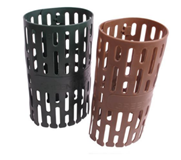 Efekt oczekiwany: prawidłowo posadzony i opalikowany materiał roślinny.II.PRACE REMONTOWE 41.Naprawa nawierzchni ziemnej utwardzonej Naprawa wg technologii: usunięcie wierzchniej warstwy ziemi do twardego gruntu rodzimego, korytowanie na głębokość 30 cm,rozłożenie geowłókniny nieprzepuszczalnej, położenie warstwy kruszywa łamanego, frakcji 16-31 mm; gr. 15 cmnasypanie 15 cm warstwy kruszywa naturalnego (pospółki).Efekt oczekiwany: równa estetyczna nawierzchnia naprawiona materiałem zbieżnym z pierwotnym.42.Naprawa koszy na śmieciCzynność obejmująca naprawę elementów zniszczonych, uzupełnianie śrub, złączek, ewentualnie naprawa spawów. Efekt oczekiwany: kosz na śmieci wyremontowany w estetyczny sposób i zdatny do użytku, sprawny mechanizm otwierania i zamykania.43.Naprawa ławek typu VERA mmcite Czynność obejmująca naprawę zniszczonych elementów ławek,  ewentualnie wymianę części elementu oraz malowanie naprawionych elementów ławki.Efekt oczekiwany: wszystkie elementy estetyczne i zdatne do użytku.44.Naprawa drewnianych trapówCzynność polega na wymianie/uzupełnianiu zniszczonych desek z modrzewia syberyjskiego na nowe. Przed montażem deski należy zaimpregnować preparatem ognioodpornym np. HOLZProf oraz nałożyć dwie cienkie warstwy oleju ( patrz Konserwacja trapów drewnianych).45.Olejowanie ławek typu VERA mmcite (28 szt.) oraz ławek typu warszawskiego (2 szt.)Czynność przewidziana do wykonania: kwiecień/maj. Termin rozpoczęcia wykonywania czynności jest zależny od warunków atmosferycznych i szczegółowo zostanie określony przez Zamawiającego co najmniej 7 dni przed planowanym terminem rozpoczęcia prac. Czynność obejmuje prace przy deskach z drewna egzotycznego i polega na:zgrubnym czyszczeniu powierzchni (można użyć myjki ciśnieniowej),naniesieniu pędzlem warstwy preparatu na powierzchnię (zaleca się użycie koncentratu iCLEAN), po 10-15 min spłukanie wodą i pozostawienie do całkowitego wyschnięcia,naniesienie pędzlem lub gąbką jednej lub dwóch warstw oleju (kolor wskazany przez Zamawiającego) do momentu nasycenia drewna; stosować olej renomowanego producenta chemii, rekomendowanego przez DHL. nadmiar oleju usunąć czystą bawełnianą szmatką i pozostawić do wchłonięcia.Po malowaniu każdą ławkę do czasu wyschnięcia należy w sposób widoczny oznaczyć informacją „świeżo malowane”. Po wyschnięciu ławek kartki z informacją o malowaniu należy usunąć. 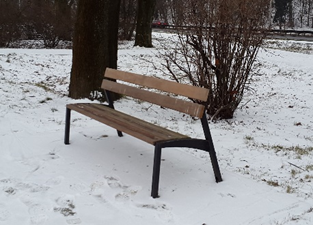 Uwaga: Prace  należy wykonać w temperaturze pomiędzy 5oC- 30°C, a wilgotność powietrza nie może przekraczać 80%.46.Zabezpieczenie ławek drewnianych z kłody z oparciem (22 szt.) i bez oparcia (18 szt.)Termin rozpoczęcia wykonywania czynności jest zależny od warunków atmosferycznych i szczegółowo zostanie określony przez Zamawiającego co najmniej 7 dni przed planowanym terminem rozpoczęcia. Prace  należy wykonać w temperaturze pow. 5oC, a wilgotność powietrza nie może przekraczać 80%. Zakres czynności:oheblowanie i oszlifowanie siedziska; dwukrotnie zabezpieczenie niebłyszczącym i niekryjącym impregnatem grzybobójczym; zabezpieczenie bezbarwnym olejem (min. 2 warstwy do momentu nasycenia drewna);nadmiar oleju usunąć czystą bawełnianą szmatką i pozostawić do wchłonięcia.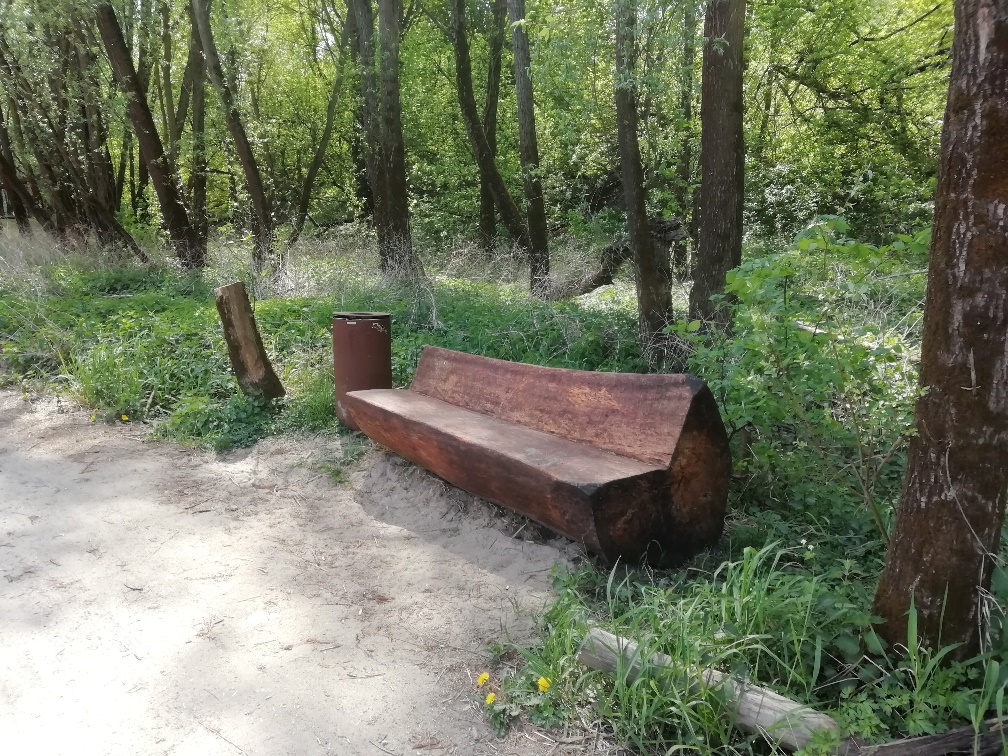 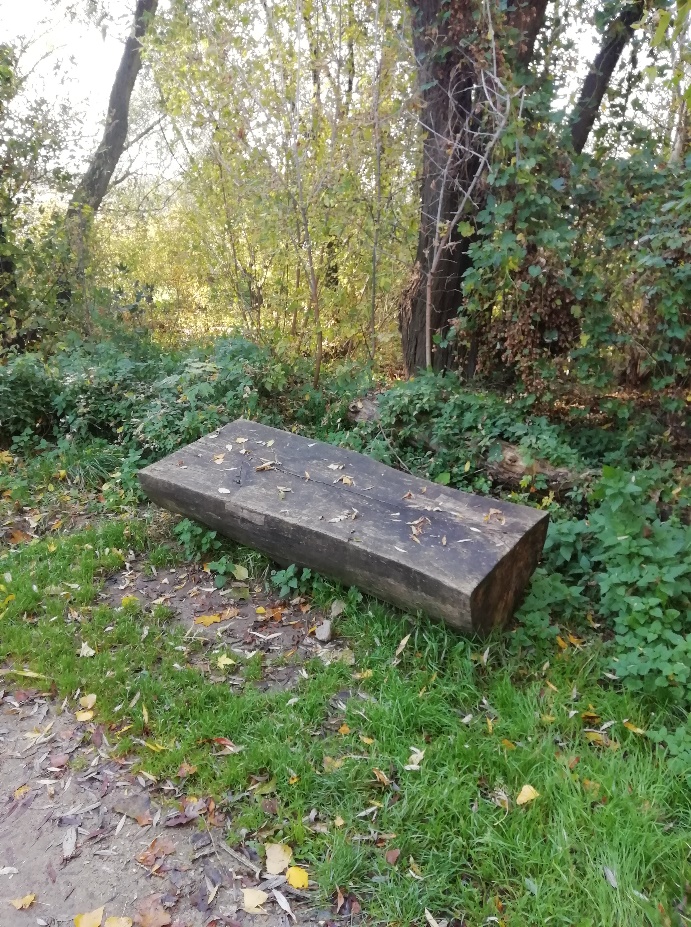 47.Konserwacja schodów drewnianychTermin rozpoczęcia wykonywania czynności jest zależny od warunków atmosferycznych i szczegółowo zostanie określony przez Zamawiającego co najmniej 7 dni przed planowanym terminem rozpoczęcia. Prace  należy wykonać w temperaturze pow. 5oC, a wilgotność powietrza nie może przekraczać 80%.Konserwacja schodów polega na:oczyszczeniu schodów z nagromadzonych zanieczyszczeń, wyczyszczeniu powierzchni desek z silnych zabrudzeń powstałych w wyniku użytkowania oraz pozostałości poprzednio nałożonego oleju za pomocą środka czyszczącego (np. Holz Renovator),zaimpregnowaniu zgodnie z instrukcją producenta preparatem ognioodpornym np. HOLZProf . Nałożenie kolejnych powłok powinno odbyć się po całkowitym przeschnięciu drewna (min. 72h),olejowaniu - nałożeniu dwóch cienkich warstw oleju, zabezpieczeniu powierzchniowym drewna za pomocą odpowiedniego impregnatu z frakcjami anty-grzybicznymi (np. Holz), na suchej powierzchni, po oczyszczeniu wg zaleceń producenta.48.Konserwacja trapów drewnianychTermin rozpoczęcia wykonywania czynności jest zależny od warunków atmosferycznych i szczegółowo zostanie określony przez Zamawiającego co najmniej 7 dni przed planowanym terminem rozpoczęcia. Prace  należy wykonać w temperaturze pow. 5oC, a wilgotność powietrza nie może przekraczać 80%.Konserwacja tarasu polega na:oczyszczeniu tarasu z nagromadzonych zanieczyszczeń,  wyczyszczeniu powierzchni desek z silnych zabrudzeń powstałych w wyniku użytkowania oraz pozostałości poprzednio nałożonego oleju za pomocą środka czyszczącego (np. Holz Renovator),zaimpregnowaniu zgodnie z instrukcją producenta preparatem ognioodpornym np. HOLZProf . Nałożenie kolejnych powłok powinno odbyć się po całkowitym przeschnięciu drewna (min. 72h).olejowaniu - nałożeniu dwóch cienkich warstw oleju, zabezpieczeniu powierzchniowym drewna za pomocą odpowiedniego impregnatu z frakcjami anty-grzybicznymi (np. Holz), na suchej powierzchni, po oczyszczeniu wg zaleceń producenta. 49.Konserwacja leżanek z drewnianym oparciemCzynność przewidziana do wykonania: kwiecień/maj. Termin rozpoczęcia wykonywania czynności jest zależny od warunków atmosferycznych i szczegółowo zostanie określony przez Zamawiającego co najmniej 7 dni przed planowanym terminem rozpoczęcia prac. Czynność obejmuje prace przy deskach z drewna egzotycznego i polega na:zgrubnym czyszczeniu powierzchni (można użyć myjki ciśnieniowej),naniesieniu pędzlem warstwy preparatu na powierzchnię (zaleca się użycie koncentratu iCLEAN), po 10-15 min spłukanie wodą i pozostawienie do całkowitego wyschnięcia,naniesienie pędzlem lub gąbką jednej lub dwóch warstw oleju (kolor wskazany przez Zamawiającego) do momentu nasycenia drewna; stosować olej renomowanego producenta chemii, rekomendowanego przez DHL. nadmiar oleju usunąć czystą bawełnianą szmatką i pozostawić do wchłonięcia.Po malowaniu każdą ławkę do czasu wyschnięcia należy w sposób widoczny oznaczyć informacją „świeżo malowane”. Po wyschnięciu drewna kartki z informacją o malowaniu należy usunąć.                Uwaga: Prace  należy wykonać w temperaturze pomiędzy 5oC- 30°C, a wilgotność powietrza nie może przekraczać 80%.50.Konserwacja elementów placu zabaw na GocławiuTermin rozpoczęcia wykonywania czynności jest zależny od warunków atmosferycznych i szczegółowo zostanie określony przez Zamawiającego co najmniej 7 dni przed planowanym terminem rozpoczęcia. Prace  należy wykonać w temperaturze pow. 5oC, a wilgotność powietrza nie może przekraczać 80%.Na plaży znajdują się następujące elementy:ŁAWA Z REGULAMINEM – Drewniany okorowany bal Ø ok.50 cm o długości ok. 300 cm z wydrążonymi siedziskami (3 miejsca) - 1 szt.STÓŁ PIKNIKOWY Z DWIEMA ŁAWAMI BEZ OPARCIA – Wykonane z belek i krawędziaków. Drewno okorowane, oszlifowane i lazurowane. Łączna ilość stołów piknikowych: 6 szt. (w tym 3szt. z planszami do gier w szachy/warcaby). Wymiary ław: 200 x ~50-60 cm wys. 42-45 cm. Wymiary stołu: 200 x 80 cm  - 6 szt.HAMAK NA DREWNIANYCH SŁUPACH – Hamak zawieszony na dwóch drewnianych balach robiniowych. Wymiary: szerokość 100cm, długość: 421cm, wysokość: 150cm - 3 szt.ŁAWKA Z OPARCIEM z bali drewnianych – Ława z oparciem wykonana z belki drewnianej posadowionej na dwóch podstawach z belek prostopadłościennych. Drewno okorowane, oszlifowane i lazurowane. Wymiary ław: 200 x ~60 cm wys. 42-45 cm - 1 szt.OKOROWANE DRZEWA – Okorowane fragmenty drzew fi= ok. 50cm, oszlifowane i lazurowane - 3 szt.KŁODY -RÓWNOWAŻNIE – Okorowany fragment drzewa fi= ok. 50cm, oszlifowany i lazurowany - 1 szt.PIEŃKI – elementy wykonane z robiniowych pieńków fi=ok.20cm, o zmiennej wysokości 25-45cm, (<50cm) -  1 kpl. (34 szt.)STOLIK I SIEDZISKA Z PIEŃKÓW – Elementy wykonane z robiniowych pieńków. Stolik o średnicy blatu ok. 40 cm na "nodze" o średnicy ok. 20cm. Siedziska o średnicy ok. 20 cm - 1 kpl.DREWNIANE PALE Z WYCIĘCIEM NA STOPĘ - Konstrukcja z drewna robiniowego. Przybliżony wymiar: 121x270cm. Wysokość: 121cm - 1 kpl.TOR PRZESZKÓD - Konstrukcja z drewna robiniowego. Przybliżony wymiar: 268x811cm, wysokość: 240cm  - 1 kpl.PALE Z RÓWNOWAŻNIĄ - Konstrukcja z drewna robiniowego. Przybliżony wymiar: 67x400 cm, wysokość: 190cm - 1 kpl. PIASKOWNICA O NIETYPOWYM KSZTAŁCIE – Słupy konstrukcyjne wykonane z drewna robiniowego o grubości 14 - 18 cm. Słupy robiniowe 7 szt ( 30 x 30 x 80 cm), 19 szt ( 30 x 30 x 40 cm) - 1 kpl.Konserwacja elementów polega na:1.	oczyszczeniu drewna z nagromadzonych zanieczyszczeń, 2.	wyczyszczeniu powierzchni z silnych zabrudzeń powstałych w wyniku użytkowania oraz pozostałości poprzednio nałożonego oleju za pomocą środka czyszczącego (np. Holz Renovator),3.	zaimpregnowaniu preparatem ognioodpornym np. HOLZProf zgodnie z instrukcją producenta. Nałożenie kolejnych powłok powinno odbyć się po całkowitym przeschnięciu drewna (min. 72h).4. olejowaniu - nałożeniu dwóch cienkich warstw oleju, zabezpieczeniu powierzchniowym drewna za pomocą odpowiedniego impregnatu z frakcjami anty-grzybicznymi (np. Holz), na suchej powierzchni, po oczyszczeniu wg zaleceń producenta.51.Konserwacja elementów placu zabaw na plaży na TarchominieTermin rozpoczęcia wykonywania czynności jest zależny od warunków atmosferycznych i szczegółowo zostanie określony przez Zamawiającego co najmniej 7 dni przed planowanym terminem rozpoczęcia. Prace  należy wykonać w temperaturze pow. 5oC, a wilgotność powietrza nie może przekraczać 80%.Na plaży znajdują się następujące elementy:kosz drewniany – 5 szt.ława piknikowa ze stołem – 3 szt.piaskownica w kształcie łodzi ze zjeżdżalnią – 1 szt.słupki do rozwieszenia hamaków i siatki do piłki plażowej – 6 szt.łódź z bocianim gniazdem – 1 szt.krzesła i stolik z kłody – 5 szt.Konserwacja elementów polega na:1.	oczyszczeniu drewna z nagromadzonych zanieczyszczeń, 2.	wyczyszczeniu powierzchni z silnych zabrudzeń powstałych w wyniku użytkowania oraz pozostałości poprzednio nałożonego oleju za pomocą środka czyszczącego (np. Holz Renovator),3.	zaimpregnowaniu preparatem ognioodpornym np. HOLZProf zgodnie z instrukcją producenta. Nałożenie kolejnych powłok powinno odbyć się po całkowitym przeschnięciu drewna (min. 72h).4. olejowaniu - nałożeniu dwóch cienkich warstw oleju, zabezpieczeniu powierzchniowym drewna za pomocą odpowiedniego impregnatu z frakcjami anty-grzybicznymi (np. Holz), na suchej powierzchni, po oczyszczeniu wg zaleceń producenta.52.Konserwacja drewnianych siedzisk 30x30x300 cmTermin rozpoczęcia wykonywania czynności jest zależny od warunków atmosferycznych i szczegółowo zostanie określony przez Zamawiającego co najmniej 7 dni przed planowanym terminem rozpoczęcia. Prace  należy wykonać w temperaturze pow. 5oC, a wilgotność powietrza nie może przekraczać 80%. Zakres czynności:czyszczenie i oszlifowanie siedziska; wyczyszczeniu powierzchni z silnych zabrudzeń powstałych w wyniku użytkowania oraz pozostałości poprzednio nałożonego oleju za pomocą środka czyszczącego (np. Holz Renovator),2.	dwukrotnie zabezpieczenie niebłyszczącym i niekryjącym impregnatem grzybobójczym; 3.	zabezpieczenie bezbarwnym olejem (min.  2 warstwy do momentu nasycenia drewna);4.	nadmiar oleju usunąć czystą bawełnianą szmatką i pozostawić do wchłonięcia.53.Konserwacja drewnianych podestówTermin rozpoczęcia wykonywania czynności jest zależny od warunków atmosferycznych i szczegółowo zostanie określony przez Zamawiającego co najmniej 7 dni przed planowanym terminem rozpoczęcia. Prace  należy wykonać w temperaturze pow. 5oC, a wilgotność powietrza nie może przekraczać 80%.Konserwacja tarasu polega na:1.	oczyszczeniu tarasu z nagromadzonych zanieczyszczeń, 2.	 wyczyszczeniu powierzchni desek z silnych zabrudzeń powstałych w wyniku użytkowania oraz pozostałości poprzednio nałożonego oleju za pomocą środka czyszczącego (np. Holz Renovator),3.	zaimpregnowaniu zgodnie z instrukcją producenta preparatem ognioodpornym np. HOLZProf . Nałożenie kolejnych powłok powinno odbyć się po całkowitym przeschnięciu drewna (min. 72h).4. olejowaniu - nałożeniu dwóch cienkich warstw oleju, zabezpieczeniu powierzchniowym drewna za pomocą odpowiedniego impregnatu z frakcjami anty-grzybicznymi (np. Holz), na suchej powierzchni, po oczyszczeniu wg zaleceń producenta.